Разгадай кроссворд на тему «Море»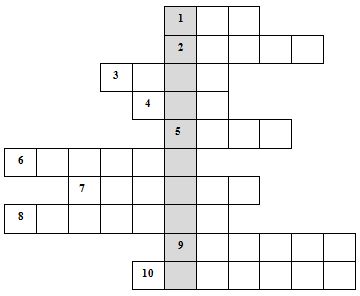 1. Через море-океан плывёт чудо-великан. На спине его есть кран, из него бьёт фонтан. 2. На буйном море-океане рыба страшная живёт; у неё большой живот, пасть с ужасными зубами.3. Этот зверь клыкастый, вместо ног – ласты; хвост по льду волочится, мороза зверь не боится.4. На мели сидит, усами шевелит, а гулять пойдёт, так задом наперёд. 5. Ползёт в море паук – восемь ног, пара рук; в руках клешни, в глазах - испуг. 6. Этот белый парашют волны к берегу несут.  7. Две антенны на макушке, а сама сидит в избушке; на себе её везёт, очень медленно ползёт.8. С моряками он был дружен, чем и знаменит; ему даже поставили  памятник!  9.  Так называется гигантская волна-убийца. 10. Мы животные морские, тюленей злостный враг, спинной плавник у нас похож на острую косу.Раскрась картинкуТы уже догадался, какой морской обитатель загадан в кроссворде? Раскрась его!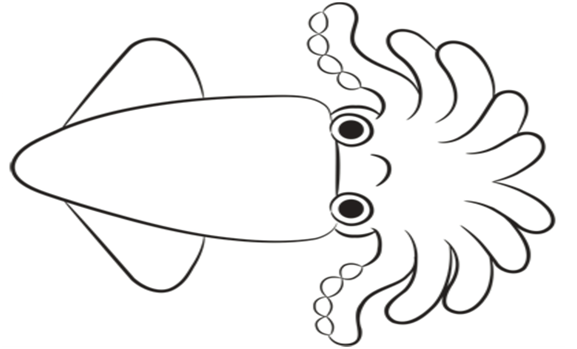 